ELECCIONES DE REPRESENTANTES ESTUDIANTILES ANTE EL CONSEJO SUPERIOR, CONSEJO ACADÉMICO Y DEMÁS CUERPOS COLEGIADOS.CONTINUACIÓN DE PRESENTACIÓNES PÚBLICAS DE PROPUESTASLugar: Salón Amilcar Guido, Bloque D, Universidad del Atlántico.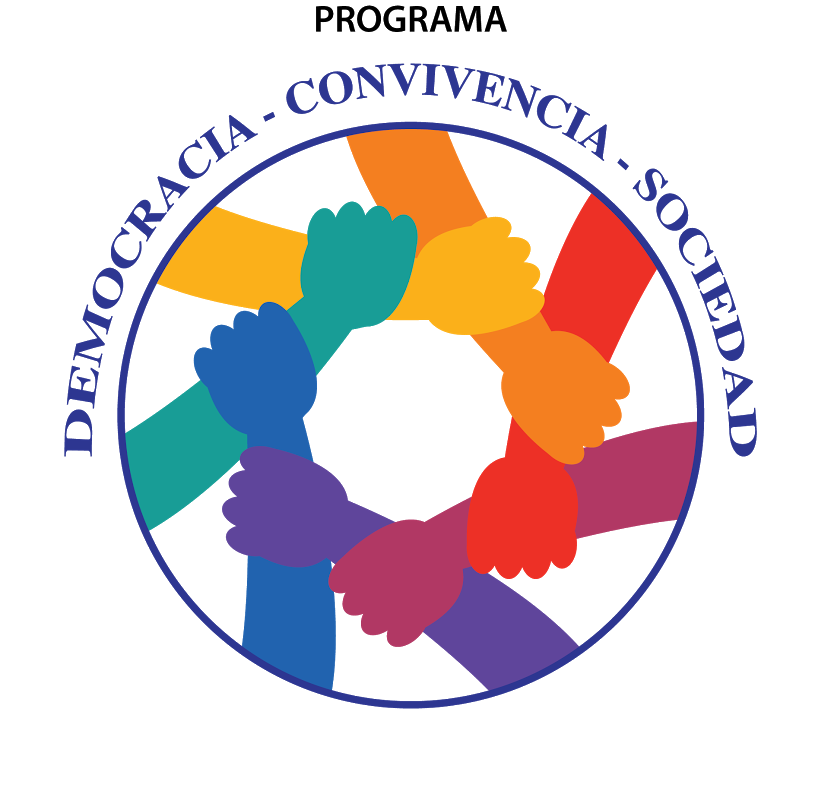                                                                                              Dpto. DESARROLLO HUMANO INTEGRAL                                                                                    Puerto Colombia, 2  de noviembre de  2016.PROTOCOLO PARA LA PRESENTACIÓN PÚBLICA DE PROPUESTAS DE CANDIDATOS A REPRESENTANTES ESTUDIANTILES ANTE EL CONSEJO SUPERIOR, CONSEJO ACADÉMICO Y DEMÁS CUERPOS COLEGIADOS DE LA UNIVERSIDAD DEL ATLÁNTICOPor medio de la presente, se  establecen las  reglas de juego de la presentación pública de propuestas que se efectuarán con ocasión al proceso de elecciones de representantes estudiantiles de los distintos órganos de la Universidad del Atlántico.Reglas de Juego Para efectos de organización en los diferentes debates en los días y horas señalados  habrá un moderador (a).Cada candidato tendrá derecho a exponer propuestas siempre y cuando haya llegado puntual al evento programado.Cada plancha de los órganos señalados en el inciso primero contará con un tiempo máximo de  10 minutos para exponer sus propuestas; los integrantes de la plancha definirán cuál de los 2 va a intervenir.Una vez  todos los  candidatos hayan finalizado  su presentación,  el moderador dará apertura a la sesión de preguntas, las cuales deberán ser formuladas de forma general por  los asistentes, de manera escrita y depositadas en la urna con la que se dispondrá en el recinto. Se escogerán 10 preguntas y cada candidato responderá una de ellas. El tiempo de respuestas  para cada pregunta  será de 2 minutos por candidato. Las preguntas ofensivas serán descartadas por el moderador.El orden de la intervención será consecuente con el número asignado a la plancha.Cada candidato deberá enviar al correo electrónico de la Secretaría  General  a más tardar el 3 de noviembre del 2016  a las 5:00 p.m. su presentación en Power Point, máximo 10 diapositivas.El moderador podrá suspender y/o finalizar el evento en los siguientes casos:A) En caso de agresiones entre candidatos  ya sean físicas o verbales.B) Cuando las respuestas entre candidatos y público en general excedan el límite del respeto y la dignidad de los mismos.                                                                                         Dpto. DESARROLLO HUMANO INTEGRALFECHA: 4 DE NOVIEMBRE DE 2016FECHA: 4 DE NOVIEMBRE DE 2016JONATHAN QUINTERO  VANEGASMIGUEL ANGEL NUÑEZ FUENTESAspirantes al Comité de Derechos Humanos y PazPRESENTACIÓN DE PROPUESTAS 8:30 AM – 9.30 AMCONSEJO SUPERIOR PRESENTACIÓN DE PROPUESTAS 9:30 AM – 12: 30 PMCOMITÉ DE BIENESTAR PRESENTACIÓN DE PROPUESTAS 2:30 PM – 5:30 PM